                              HobbyudstillingSøndag den 1. september 2019 afholder MinVenKatten Odense Hobbyudstilling i FKS Hallen, Tranehøjen 5, Dyrup, 5250 Odense SVTema: Royalt.  Vi ruller den røde løber ud og gør klar til at modtage De Royale og deres mennesker. Så på med galladresset. Find pyntepuder, silke og guldskåle frem til de royale prinser og prinsesser. Kom og få nogle hyggelige timer med andre katte interesserede. Få del i de mange præmier og kæmp om titlen som Mis Odense.Alle racer er velkomne og vi håber rigtigt mange har lyst til at deltage.Der er præmier til bedste pyntede bur og bedst udklædte udstiller.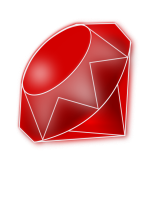 Dommere: Rikke Nielsen og Nadine Kristensen Seidel.De vil vælge de sødeste katte.Annette Agerbak vil finde de bedste blå øjne, længste hale, bedste maske og meget mere.Publikum vil stemme på den sødeste kat og der vil blive præmieret katte i alle kategorier.Tilmeldinger sendes på mail til odense@minvenkatten.dkTilmeldingsblanket på bagsiden.Sidste tilmeldings og betalings dag er D. 16. august 2019. Vi følger Felis Danicas udstillingsregler.Tilmeldingsgebyr:150,- kr. pr. kat, tre katte i dobbeltbur 400,- kr., Kuld 200,- kr.Veteran og pensionist 50,- kr.Giro: 01    0636444    eller Den danske Bank reg. 1551 konto 0636444Cafeteriaet har åbent og pga. forpagterskifte kan vi ikke love hvad vi kan købe. De har lovet at de nok skal være klar også med morgenmad. Spændende Der må ikke nydes medbragt mad.Program: Kl. 8.00 - 9.00		Dyrlægekontrol.Kl. 10.00		Udstillingen åbnes og bedømmelserne starter.Kl. 11.00		Kåring af ældste kat osv.Kl. 12.30		Frokostpause.Kl. 14.00		Sjove præmier.Kl. 15.00         	Sødest in show. Kl. 17.00		Publikumsvindere og Mis Odense kåres.Kl. 18.00		Udstillingen lukker.